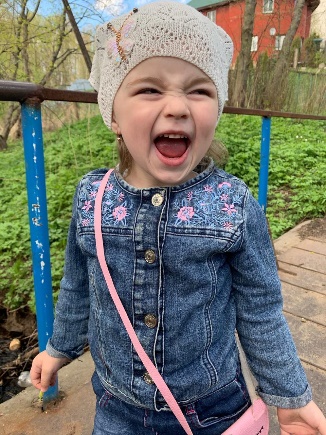 Почему ребенок ругается плохими словами?Сегодня мы поговорим о дошкольниках и младших школьниках.
⠀
1. Ребенок «принес» плохое слово домой.
⠀
Когда дети только учатся говорить, все слова для них - новые и интересные. Ребенку непонятно, почему одни слова можно употреблять всегда и везде, а другие произносить з̷а̷п̷р̷е̷щ̷а̷е̷т̷с̷я̷. Услышав плохое слово, ребенок хочет испробовать его дома: «Как на него отреагирует мама?» Это для детей что-то вроде игры. Постепенно он усваивает: взрослые очень эмоционально реагируют на такие слова, т.е. поддаются на эту игру (ругаются, кричат, выходят из себя), и тогда она становится для него интересной. Не зная значения этого слова, ребенок начинает понимать, что с его помощью можно получить порцию повышенного внимания родителей😜.
⠀
✏Как реагировать:
⠀
✔ Реагируйте как можно спокойнее. Попробуйте «не заметить» сказанное. «Игра» быстро потеряет свой интерес, если вы не будете подыгрывать.
⠀
2. Ребенок испытывает злость и ругается, зная, что слово плохое.
⠀
✏Как реагировать:
⠀
✔Выберите подходящий момент для серьезного разговора на эту тему. Объясните ребенку в доступной форме, что в вашей семье эти слова употреблять не принято, что воспитанные люди так не говорят.
А если малыш опять повторит п̶л̶о̶х̶о̶е̶  с̶л̶о̶в̶о̶. Снова продемонстрируйте, что вы недовольны и огорчены. Если ребенок доверяет вам, и в семье принято уважать чувства других, вскоре плохие слова потеряют для него интерес.
⠀
✔Не упрекайте ребенка за сказанное, попытайтесь продолжить разговор дальше: «Что с тобой случилось? На что ты сердишься?»
⠀
✔ Отнеситесь с пониманием к проявлению ярости ребенка, если он ругается. Вы можете ответить: «Я вижу, что ты злишься, и тем не менее, не хорошо говорить такие слова. Скажи мне, что случилось, и я попробую помочь тебе. Мы сейчас с тобой во всем разберемся».
⠀
✔Вы можете поиграть с ребенком в игру. Придумайте вместе безобидные ругательные слова. Прокричите их на всю комнату. Это поможет ребенку отвлечься от его ярости и разрядит общую обстановку.